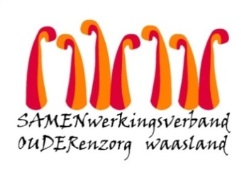 Nieuwsbrief De Ark – 1 April 2020Beste,We brengen u hierbij op de hoogte dat opnieuw 2 bewoners op de 2de verdieping positief werden getest op het Coronavirus. De families van de betrokken bewoners zijn hiervan op de hoogte gebracht. Zoals in de vorige nieuwsbrief reeds aangegeven worden vanaf heden geen besmette bewoners meer overgebracht naar de aparte isolatie-afdeling in WZC Het Hof.Binnen ons woonzorgcentrum gaan we van start met het groeperen van geïnfecteerde bewoners op 1 gang/afdeling.  We zetten een vast toegewezen ploeg medewerkers in op deze afdeling.  Dit met ondersteuning van de huisarts, de coördinerend arts en AZ Nikolaas.  De medewerkers dragen een plastic beschermschort, handschoenen, een masker en een spatbril.
Daarnaast houden we zoveel mogelijk materiaal in deze cohortzone (o.a. bloeddrukmeter, stethoscoop, rolstoel, bedpan, thermometer…).  
De maaltijden worden met wegwerpserviesgoed voorzien.De omgevingshygiëne wordt opgedreven.  De kamers worden dagelijks gereinigd en gedesinfecteerd met een product dat actief is tegen het virus. We zullen nog frequenter ‘high touch’ punten zoals een deurklink, telefoon/smartphone, lichtschakelaar, oproepbel, tafel, nachtkastje.. reinigen/desinfecteren.  Dankzij de samenwerking met AZ Nikolaas kunnen wij indien nodig een aantal technisch-verpleegkundige taken uitvoeren.  Dit betreft o.a. bloedprikken, het toedienen van intraveneuze antibiotica en zuurstof.Met deze maatregelen willen we maximale zorg aanbieden in het woonzorgcentrum en hopen we alvast op die manier een ziekenhuisopname te vermijden.We begrijpen dat u hierbij vragen kan hebben en dat deze besmetting aanleiding kan geven tot ongerustheid. We blijven er alles aan doen om verdere verspreiding te voorkomen, dit in dagelijks overleg met de coördinatiecel van AZ Nikolaas.Hebt u nog vragen, dan kan u deze steeds mailen aan els.vanverre@samenouder.be Alvast bedankt voor jullie begrip.Els Van VerreDagelijks verantwoordelijke